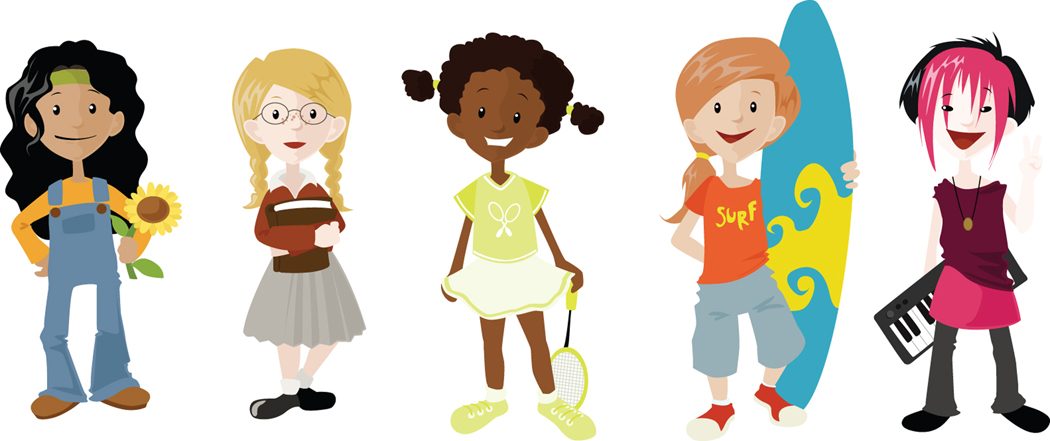 First Day Student SurveyWelcome to Ms. Brame’s Texas history class!I am excited for a new year and new faces.  Tell me about yourself! First name: ________________ Last name: ______________ Nickname:______________  Age: _____Who do you live with? Mom, dad, grandparents, or someone else? ______________________________What are the names of the adults you live with?  ____________________________________________Do you have any brothers or sisters? How old are they? _______________________________________Do you have any pets? What kinds? ______________________________________________________Language(s) you speak at home: _____________________  Do you have internet at home? __________Home (    _   ) _        - _            Adult’s cell (     _  )      _   -        _     Email: _______________________Who are the 3 most important people in your life? 1. _________________________________________
2. _____________________________________   3. _________________________________________What sports, clubs, or activities do you plan to do at Lanier? ___________________________________
____________________________________________________________________________________What grades do you think you will earn? _________  What grades do you want to earn? _____________What is something your teacher should know about you or about how you learn best? _______________
What 3 words describe you best? 1.________________ 2.___________________ 3.________________1.  If you found $500, what would you do with it? _______________________________________________________________________________________________________________________________
2.  If you could go anywhere in the world, where would you go? ________________________________3. Which college do you think you want to attend? ___________________________________________4.  What was your favorite memory of your last school year? ______________________________________________________________________________________________________________________5.  Who was the best teacher you ever had? Why?________________________________________________________________________________________________________________________________6.  How can I help you do your best? _____________________________________________________7.  What are you really good at? _________________________________________________________8.  What do you really like to do? ________________________________________________________9.  What do you wish you could do better? _________________________________________________10.  If you could be anyone for a day, who would you be? _____________________________________11.  What would be your dream job? ______________________________________________________12.  What would you have to do to get your dream job? __________________________________________________________________________________________________________________________13. To reach a goal, you must have a plan to get there. What is your big goal for this year in school? ______________________________________________________________________________________________________________________________________________________________________14.  What are 3 things you plan to do to reach your goal? a. ___________________________________________________________________________b. ___________________________________________________________________________c. ___________________________________________________________________________15.  Do you have any questions about what to expect this school year? _______________________________________________________________________________________________________________16. Is there anything else you want me to know about you? ________________________________________________________________________________________________________________________Fill in your favorite for each one.school subject _________________   candy ________________   pizza topping _________________  color _________________  music artist ___________________   TV show _____________________book _________________  sports team _________________  movie _________________